                                     |	NEAR MISS | MINOR INCIDENT or INJURY REPORT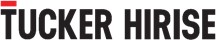 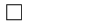 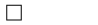 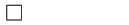 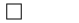 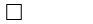 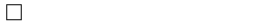 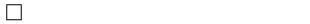 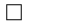 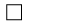 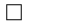 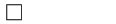 Project Name & Location:Project Name & Location:Project Name & Location:Project Name & Location:Project Name & Location:Project Name & Location:Today's Date:Today's Date:Today's Date:DETAILSDETAILSDETAILSDETAILSDETAILSDETAILSDETAILSDETAILSDETAILSDETAILSDETAILSDETAILSDETAILSDETAILSDETAILSDETAILSDETAILSDETAILSDETAILSDETAILSDETAILSDETAILSDETAILSDETAILSDETAILSName of Person Involved:Name of Person Involved:Name of Person Involved:Name of Person Involved:Name of Person Involved:Name of Person Involved:Employer:Employer:Employer:Employer:Employer:Employer:Occupation:Occupation:Occupation:Date of Near Miss | Incident:Date of Near Miss | Incident:Date of Near Miss | Incident:Date of Near Miss | Incident:Date of Near Miss | Incident:Date of Near Miss | Incident:Time:Time:Time:am	pmam	pmam	pmam	pmam	pmam	pmam	pmLocation of Near Miss | Incident:Location of Near Miss | Incident:Location of Near Miss | Incident:Location of Near Miss | Incident:Location of Near Miss | Incident:Location of Near Miss | Incident:Were Injuries Reported | Sustained?Were Injuries Reported | Sustained?Were Injuries Reported | Sustained?Were Injuries Reported | Sustained?Were Injuries Reported | Sustained?Were Injuries Reported | Sustained?YesNoNoNoNoNoNoNoNoNoNoNoNoDescribe Injuries sustained (if any)Describe Injuries sustained (if any)Describe Injuries sustained (if any)Describe Injuries sustained (if any)Describe Injuries sustained (if any)Describe Injuries sustained (if any)Describe First Aid Administered:Describe First Aid Administered:Describe First Aid Administered:Describe First Aid Administered:Describe First Aid Administered:Describe First Aid Administered:CIRCUMSTANCESCIRCUMSTANCESCIRCUMSTANCESCIRCUMSTANCESCIRCUMSTANCESCIRCUMSTANCESCIRCUMSTANCESCIRCUMSTANCESCIRCUMSTANCESCIRCUMSTANCESCIRCUMSTANCESCIRCUMSTANCESCIRCUMSTANCESCIRCUMSTANCESCIRCUMSTANCESCIRCUMSTANCESCIRCUMSTANCESCIRCUMSTANCESCIRCUMSTANCESCIRCUMSTANCESCIRCUMSTANCESCIRCUMSTANCESCIRCUMSTANCESCIRCUMSTANCESCIRCUMSTANCESWeather Conditions:Weather Conditions:Weather Conditions:Weather Conditions:Weather Conditions:Weather Conditions:SunnySunnySunnySunnySunnyCloudyCloudyCloudyCloudyRainRainSnowSnowSnowSnowSnowWeather Conditions:Weather Conditions:Weather Conditions:Weather Conditions:Weather Conditions:Weather Conditions:WindyWindyWindyKmhTemperature:Temperature:Temperature:Describe what happened:Describe what happened:Describe what happened:Describe what happened:Describe what happened:Describe what happened:Describe what happened:Describe what happened:Describe what happened:Describe what happened:Describe what happened:Describe what happened:Describe what happened:Describe what happened:Describe what happened:Describe what happened:Describe what happened:Describe what happened:Describe what happened:Describe what happened:Describe what happened:Describe what happened:Describe what happened:Describe what happened:Describe what happened:Machinery / Tools / Material involved In Near Miss | Incident:Machinery / Tools / Material involved In Near Miss | Incident:Machinery / Tools / Material involved In Near Miss | Incident:Machinery / Tools / Material involved In Near Miss | Incident:Machinery / Tools / Material involved In Near Miss | Incident:Machinery / Tools / Material involved In Near Miss | Incident:Action(s) taken to prevent recurrence (do not leave blank)Action(s) taken to prevent recurrence (do not leave blank)Action(s) taken to prevent recurrence (do not leave blank)Action(s) taken to prevent recurrence (do not leave blank)Action(s) taken to prevent recurrence (do not leave blank)Action(s) taken to prevent recurrence (do not leave blank)WITNESSESWITNESSESWITNESSESWITNESSESWITNESSESWITNESSESWITNESSESWITNESSESWITNESSESWITNESSESWITNESSESWITNESSESWITNESSESWITNESSESWITNESSESWITNESSESWITNESSESWITNESSESWITNESSESWITNESSESWITNESSESWITNESSESWITNESSESWITNESSESWITNESSESyesnoWitness Statements AttachedWitness Statements AttachedWitness Statements AttachedWitness Statements AttachedWitness Statements AttachedWitness Statements AttachedWitness Statements AttachedWitness Statements AttachedWitness Statements NOT AttachedWitness Statements NOT AttachedWitness Statements NOT AttachedWitness Statements NOT AttachedWitness Statements NOT AttachedWitness Statements NOT AttachedWitness Statements NOT AttachedWitness Statements NOT AttachedWitness Statements NOT AttachedWitness Statements NOT AttachedWitness Statements NOT AttachedIf witness statement not attached,explain why not:If witness statement not attached,explain why not:If witness statement not attached,explain why not:If witness statement not attached,explain why not:If witness statement not attached,explain why not:If witness statement not attached,explain why not:Witness 1 Name:Witness 1 Name:Witness 1 Name:Witness 1 Name:Witness 1 Name:Witness 1 Name:Employer:Employer:Employer:Witness 2 Name:Witness 2 Name:Witness 2 Name:Witness 2 Name:Witness 2 Name:Witness 2 Name:Employer:Employer:Employer:Witness 3 Name:Witness 3 Name:Witness 3 Name:Witness 3 Name:Witness 3 Name:Witness 3 Name:Employer:Employer:Employer:REPORTED BYREPORTED BYREPORTED BYREPORTED BYREPORTED BYREPORTED BYREPORTED BYREPORTED BYREPORTED BYREPORTED BYREPORTED BYREPORTED BYREPORTED BYREPORTED BYREPORTED BYREPORTED BYREPORTED BYREPORTED BYREPORTED BYREPORTED BYREPORTED BYREPORTED BYREPORTED BYREPORTED BYREPORTED BYName:Name:Name:Name:Name:Name:Employer:Employer:Employer:Signature:Signature:Signature:Signature:Signature:Signature:Date:Date:Date:Signature:Signature:Signature:Signature:Signature:Signature:Time:Time:Time:ampmREPORTED TOREPORTED TOREPORTED TOREPORTED TOREPORTED TOREPORTED TOREPORTED TOREPORTED TOREPORTED TOREPORTED TOREPORTED TOREPORTED TOREPORTED TOREPORTED TOREPORTED TOREPORTED TOREPORTED TOREPORTED TOREPORTED TOREPORTED TOREPORTED TOREPORTED TOREPORTED TOREPORTED TOREPORTED TOName:Name:Name:Name:Name:Name:Position:Position:Position:Signature:Signature:Signature:Signature:Signature:Signature:Date:Date:Date:INVESTIGATED BYINVESTIGATED BYINVESTIGATED BYINVESTIGATED BYINVESTIGATED BYINVESTIGATED BYINVESTIGATED BYINVESTIGATED BYINVESTIGATED BYINVESTIGATED BYINVESTIGATED BYINVESTIGATED BYINVESTIGATED BYINVESTIGATED BYINVESTIGATED BYINVESTIGATED BYINVESTIGATED BYINVESTIGATED BYINVESTIGATED BYINVESTIGATED BYINVESTIGATED BYINVESTIGATED BYINVESTIGATED BYINVESTIGATED BYINVESTIGATED BYName:Name:Name:Name:Name:Name:Position:Position:Position:Signature:Signature:Signature:Signature:Signature:Signature:Date:Date:Date:THIS REPORT DISTRIBUTED TOTHIS REPORT DISTRIBUTED TOTHIS REPORT DISTRIBUTED TOTHIS REPORT DISTRIBUTED TOTHIS REPORT DISTRIBUTED TOTHIS REPORT DISTRIBUTED TOTHIS REPORT DISTRIBUTED TOTHIS REPORT DISTRIBUTED TOTHIS REPORT DISTRIBUTED TOTHIS REPORT DISTRIBUTED TOTHIS REPORT DISTRIBUTED TOTHIS REPORT DISTRIBUTED TOTHIS REPORT DISTRIBUTED TOTHIS REPORT DISTRIBUTED TOTHIS REPORT DISTRIBUTED TOTHIS REPORT DISTRIBUTED TOTHIS REPORT DISTRIBUTED TOTHIS REPORT DISTRIBUTED TOTHIS REPORT DISTRIBUTED TOTHIS REPORT DISTRIBUTED TOTHIS REPORT DISTRIBUTED TOTHIS REPORT DISTRIBUTED TOTHIS REPORT DISTRIBUTED TOTHIS REPORT DISTRIBUTED TOTHIS REPORT DISTRIBUTED TOHealth & Safety ManagerHealth & Safety ManagerHealth & Safety ManagerHealth & Safety ManagerHealth & Safety ManagerHealth & Safety Managerjason.radovski@tuckerhirise.comjason.radovski@tuckerhirise.comjason.radovski@tuckerhirise.comjason.radovski@tuckerhirise.comjason.radovski@tuckerhirise.comjason.radovski@tuckerhirise.comjason.radovski@tuckerhirise.comjason.radovski@tuckerhirise.comjason.radovski@tuckerhirise.comjason.radovski@tuckerhirise.comjason.radovski@tuckerhirise.comjason.radovski@tuckerhirise.comjason.radovski@tuckerhirise.comjason.radovski@tuckerhirise.comjason.radovski@tuckerhirise.comjason.radovski@tuckerhirise.comjason.radovski@tuckerhirise.comjason.radovski@tuckerhirise.comjason.radovski@tuckerhirise.comSite ManagerSite ManagerSite ManagerSite ManagerSite ManagerSite ManagerCertified Health & Safety Rep.Certified Health & Safety Rep.Certified Health & Safety Rep.Certified Health & Safety Rep.Certified Health & Safety Rep.Certified Health & Safety Rep.Others:Others:Others:Others:Others:Others:FOR INTERNAL PURPOSES ONLYFOR INTERNAL PURPOSES ONLYFOR INTERNAL PURPOSES ONLYFOR INTERNAL PURPOSES ONLYFOR INTERNAL PURPOSES ONLYFOR INTERNAL PURPOSES ONLYFOR INTERNAL PURPOSES ONLYFOR INTERNAL PURPOSES ONLYFOR INTERNAL PURPOSES ONLYFOR INTERNAL PURPOSES ONLYFOR INTERNAL PURPOSES ONLYFOR INTERNAL PURPOSES ONLYFOR INTERNAL PURPOSES ONLYFOR INTERNAL PURPOSES ONLYFOR INTERNAL PURPOSES ONLYFOR INTERNAL PURPOSES ONLYFOR INTERNAL PURPOSES ONLYFOR INTERNAL PURPOSES ONLYFOR INTERNAL PURPOSES ONLYFOR INTERNAL PURPOSES ONLYFOR INTERNAL PURPOSES ONLYFOR INTERNAL PURPOSES ONLYFOR INTERNAL PURPOSES ONLYFOR INTERNAL PURPOSES ONLYFOR INTERNAL PURPOSES ONLY